               Экскурсія  па  малой  радзіме                     Наш   экскурсійны  маршрут  мы  правядзём  па  Клецкаму  раёну. Ён  складаецца  з  наступных  прыпынкаў: архітэктурныя  помнікі  сядзібы  памешчыка  Вендорфа    (18ст.),  Пятра-Паўлаўская  царква  (пабудова  18  ст.), ветраны  млын  (19  ст.), Крыжа-Уздзвіжанская  царква (16 ст.).Для  знаёмства  з  архітэктурнымі  помнікамі  нашай  малой  Радзімы   я  запрашаю вас   ў  невялікае  падарожжа  ў  в.Галынка  Клецкага  раёна.  Хачу  пазнаёміць   вас з    помнікамі  архітэктуры  і  дойлідства, якія засталіся  тут  і   адносяцца  да  16-19  стагоддзяў. У  другой  палове  18  стагоддзя    непадалёку ад  р.Лань,  якая  працякае  ў  нашай  мясцовасці,  была  пабудавана  сядзіба  памешчыка  Вендорфа. Дом  памешчыка  быў  пабудаваны  ў  парку.  Парк  у  стылі  барока  быў  размешчаны  на  тэрасах, якія  спускаліся  да  ракі. Пазней  на  гэтай  тэрыторыі  былі  яшчэ  пабудаваны  прамысловыя  і сельскагаспадарчыя    збудаванні.  Тут  прайшло  дзяцінства    вядомай  славянскай  паэткі, рэвалюцыянеркі  Евы  Фелінскай.  Апошнімі  панамі  тут  былі  Лазінскія,   якім сядзіба была  перададзена  ў  спадчыну.       У  наш  час ад панскай  сядзібы   засталіся  вадаёмы, часткі  былога  парка, рэшткі  капліцы  і  галубятня. Лепш  за  ўсё  захавалася  галубятня, якая  была  пабудавана  ў   1811  годзе.  Гэта  пабудова  мае  невялікую  архітэктурную  форму,   што  характэрна       для  аздаблення пейзажа невялікіх  паркаў.  Галубятня  ўяўляе  сабой  васьмівугольнік   у  выглядзе  шатра. Яна  пабудавана з  чырвонай цэглы.   Высокі  цокаль  і  квадратныя  сцены  надаюць  ёй  прыземісты  выгляд.  Вялікія  аконныя  праёмы  закладзены  цэглай  у  шахматным  парадку,  што  надае  галубятні незвычайны  жывапісны  выгляд. У  сярэдзіне  пабудова  мае  круглую  форму. Галубятню  выкарыстоўвалі  да  1939  года.   У  ніжняй  частцы  захоўвалі  віно, а  ў  верхняй  разводзілі  галубоў.    На  месцы  панскай  сядзібы  захаваліся  да  нашага  часу   сцены  капліцы, якая  была  збудавана  ў 1809 годзе.  Капліца  мае  форму  квадрата з  пілястрамі  на  вуглах , дэкаратыўнымі  нішамі  ў  сценах  і  двускатным  дахам.       На  тэрыторыі  нашай  мясцовасці  ёсць  яшчэ   і  помнікі  старажытнага  народнага  дойлідства. І  гэта  невыпадкова, так  як  наша  мясцовасць  заўсёды  была  багата  лясамі. Беларусы  з  даўніх   часоў  славіліся  прыгожымі  і  цікавымі  пабудовамі  з  драўніны. Зараз  я  хачу  спыніць  вашу  ўвагу  на    асаблівасцях  будаўніцтва, характэрнага  для     нашай  мясцовасці.  Старажытныя  пабудовы    са  страпільнымі  дахамі  пачалі  будавацца  ў  канцы  18   стагоддзя.  Менавіта  адной  з  такіх  пабудоў  з’яўляецца    Пятра-Паўлаўская  царква  і  вароты  званіцы.   Пры  пабудове  царквы  былі  выкарыстаны  элементы  класіцызму.  Царква  мае  вельмі  цікавую  і  незвычайную  аб’ёмную  драўляную  канструкцыю. Над    асноўным  аб’ёмам  размешчаны    гранёны  купал  даху. Невысокі  галоўны  ўваход  пераходзіць  у  высокую  цэнтральную  гранёную  залу.  У  1863  годзе  царква  была  адрамантавана  за  кошт  казны і  аформлена  новым  іканастасам. Да  19  стагоддзя  пры  царкве  была  царкоўна-прыхадская  школа.  У 1991  годзе  быў  праведзены  ў  царкве  капітальны  рамонт. Са  старых  рэчаў  засталіся  дзве   палатняныя іконы  і  распяцце. Калісьці  ў  царкве  былі  прыгожыя  “царскія  вароты”, якія  зараз  знаходзяцца  ў  горадзе  Шчучыне. У  адным  стылі  з  царквой былі  збудаваны  вароты-званіца. Яны  ўяўляюць  сабой  двух’яруснае  збудаванне  з  дахам у выглядзе   шатра.    Яшчэ  адным  з  помнікаў  народнага  старажытнага  дойлідства  з’яўляецца  вятрак. Гэта  збудаванне  галандскага  тыпу  знаходзіцца  ў  вёсцы  Шэйкі. Драўляны  млын  быў  збудаваны  ў  канцы  19  стагоддзя. І  па  сёняшні  дзень  застаецца  загадкай,  адкуль  у  беларускай  вёсцы  з’явілася  галандская  пабудова.  Млын  мае  конусавідную  форму, якая  пакрыта  вертыкальнай  драўлянай  шалёўкай.  Ветраком  карысталіся  яшчэ  да  сярэдзіны  20  стагоддзя.Наступным  помнікам  архітэктуры на  нашым  маршруце  з’яўляецца  Крыжа-Уздзвіжанская  царква  у  в.Цапра.  Архіўныя  дакументы  сведчаць,  што  царква  была  пабудавана  ў 1618  годзе.  Трохі  пазней  тут   быў адкрыты праваслаўны  мужчынскі  манастыр, які  шмат  гадоў  выконваў  сваё  прызначэнне.  У 1828  годзе  манастыр  быў  закрыты  і  з  гэтага  моманту  пачала  дзейнічаць  царква. У  той  час  царква  мела  такія  славутасці   як  старажытная  ікона  Святой  Багародзіцы  у срэбным  акладзе, а  таксама  іканастас  з  10  ікон. За  доўгі    час  свайго  існавання  царква  неаднаразова    адрамантоўвалася  за  сродкі  прыхаджан.       У  перыяд  Вялікай  Айчыннай  вайны святыня  ўцалела.  Да  нашага  часу  са  старых  ікона    засталіся  толькі  чатыры   і  распяцце.У  1991  годзе  ў  царкве  быў  праведзены  капітальны  рамонт  і  адбылося  поўнае  аднаўленне  храма.  У  1999   годзе  на  Цапэрскі  прыход  быў  прызначаны  Валерый  Вячорка, які  і  па  сённяшні  дзень  працягвае  весці  службу  ў  храме.    Мы  лічым, што  кожны  чалавек  павінен  ведац  гісторыю  сваіх  родных  мясцін  і   ў  год    “Малой  Радзімы”  будзе  вельмі  карысным   пазнаёміць  навучэнцаў  з  архітэктурнымі  помнікамі,  якія  знаходзяцца  на  тэрыторыі  нашага  раёна.                                       Галубятня  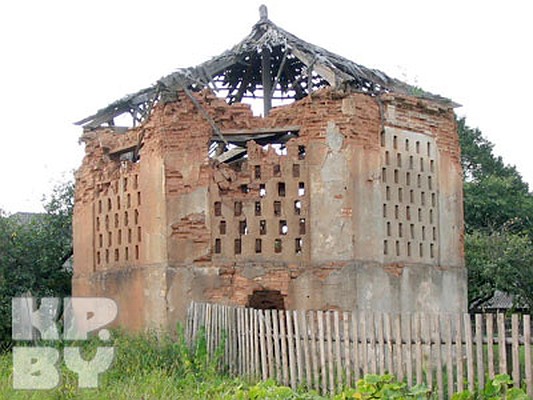                               Рэшткі  капліцы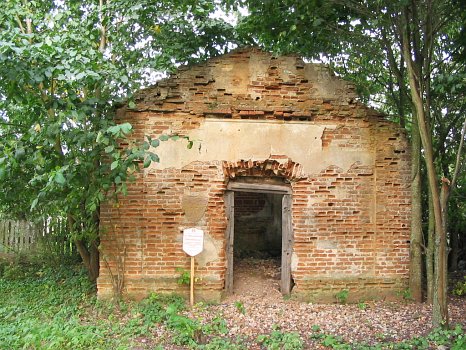                                Пятра-Паўлаўская  царква        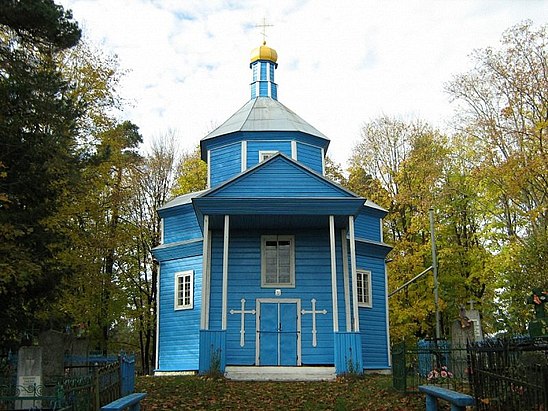                                     Вароты  званіцы  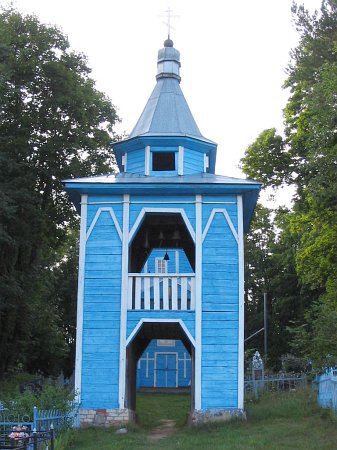                                  Вятрак    ў  вёсцы  Шэйкі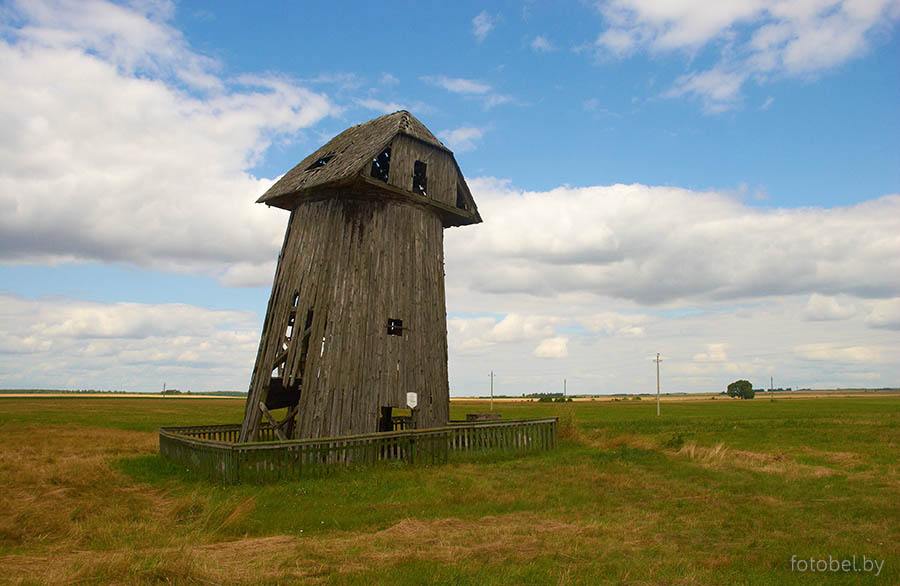 